HW 5-2 Graphing Transformations				Name_______________________________Secondary 3							Period_______________					Rewrite the function in the form f(x) = q(x) +  , then write the transformations from its parent function and sketch a complete graph of f(x).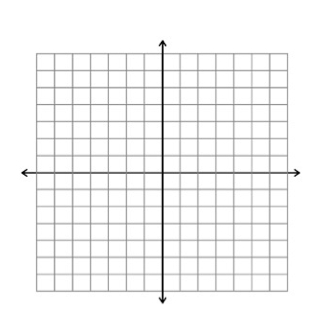 1.  f(x) = 	          	 					2.  g(x) = 	         3.  h(x) = 	   						4.  j(x) =  	             7.                                                                       	8. 9.  	      				      10.  